«ВЕСТНИК НОВОЧЕЛНЫ-СЮРБЕЕВСКОГО СЕЛЬСКОГО ПОСЕЛЕНИЯ КОМСОМОЛЬСКОГО РАЙОНА»РЕШЕНИЕ СОБРАНИЯ ДЕПУТАТОВНОВОЧЕЛНЫ-СЮРБЕЕВСКОГО СЕЛЬСКОГО ПОСЕЛЕНИЯ23.04.2019г.  					                                                   № 1/86Об утверждении отчета об исполнении бюджета Новочелны-Сюрбеевского сельского поселения Комсомольского района Чувашской Республики за 2018 годСобрание депутатов Новочелны-Сюрбеевского сельского поселения Комсомольского района Чувашской Республики р е ш и л о:Статья 1Утвердить отчет об исполнении бюджета Новочелны-Сюрбеевского сельского поселения Комсомольского района Чувашской Республики за 2018 год по доходам в сумме 5 749 611,39 рублей, по расходам в сумме 5 783 950,54 рублей, с превышением расходов над доходами (дефицит  бюджета) в сумме 34 339,15 рублей и со следующими показателями:доходов бюджета Новочелны-Сюрбеевского сельского поселения Комсомольского района Чувашской Республики по кодам классификации доходов бюджетов за 2018 год согласно приложению № 1 к настоящему решению;расходов бюджета Новочелны-Сюрбеевского сельского поселения Комсомольского района Чувашской Республики по ведомственной структуре расходов бюджета Новочелны-Сюрбеевского сельского поселения Комсомольского района Чувашской Республики за 2018 год согласно приложению № 2 к настоящему решению;расходов бюджета Новочелны-Сюрбеевского сельского поселения Комсомольского района Чувашской Республики по разделам и подразделам  классификации расходов бюджетов за 2018 год согласно приложению № 3 к настоящему решению;источников финансирования дефицита бюджета Новочелны-Сюрбеевского сельского поселения Комсомольского района Чувашской Республики по кодам классификации источников финансирования дефицита бюджетов за 2018 год согласно приложению № 4 к настоящему решению.Статья 2        Настоящее решение вступает в силу после его официального опубликования  в  информационном бюллетене 	«Вестник Новочелны-Сюрбеевского сельского поселения Комсомольского района» и подлежит размещению на официальном сайте администрации Новочелны-Сюрбеевского сельского поселения.Глава сельского поселения                                        Г.Г.Ракчеев                                                                  Председатель Собрания депутатовНовочелны-Сюрбеевскогосельского поселения                                                 Н.В.Ильина                    Приложение № 1                                                                                              к решению Собрания депутатов Новочелны-Сюрбеевского сельского поселения Комсомольского района Чувашской Республики "Об утверждении отчета об исполнении бюджета Новочелны-Сюрбеевского сельского поселения Комсомольского района Чувашской Республики за 2018 год" от 23.04. 2019 года № 1/86Приложение № 2 к решению Собрания депутатов Новочелны-Сюрбеевского сельского поселения Комсомольского района Чувашской Республики "Об утверждении отчета об исполнении бюджета Новочелны-Сюрбеевского сельского поселения Комсомольского района Чувашской Республики за 2018 год" от 23.04.2019 года  № 1/86Приложение № 3 к решению Собрания депутатов Новочелны – Сюрбеевского сельского поселениия Комсомольского района Чувашской Республики ""Об утверждении отчета об исполнении бюджета Новочелны - Сюрбеевского сельского поселения Комсомольского района Чувашской Республики за 2018 год" от 23.04.2019 № 1/86 Источники финансирования дефицита бюджета Новочелны - Сюрбеевского сельского поселения Комсомольского района Чувашской Республикипо кодам классификации источников финансирования дефицитов бюджетов за 2018 год(рублей)РЕШЕНИЕ СОБРАНИЯ ДЕПУТАТОВНОВОЧЕЛНЫ-СЮРБЕЕВСКОГО СЕЛЬСКОГО ПОСЕЛЕНИЯ23.04.2019г.  					                                                   № 2/87О внесении изменений в решение Собрания депутатов Новочелны-Сюрбеевского  сельского поселения Комсомольского района Чувашской Республики от 3.08.2012 № 4/58 «О Положении «О регулировании бюджетных правоотношений в Новочелны-Сюрбеевском  сельском поселении Комсомольского района»В соответствии с Федеральным законом от 19 июля 2018 г. № 222-ФЗ «О внесении изменений в Бюджетный кодекс Российской Федерации и статью 4 Федерального закона «О внесении изменений в Бюджетный кодекс Российской Федерации и признании утратившими силу отдельных положений законодательных актов Российской Федерации» Собрание депутатов Новочелны-Сюрбеевского сельского поселения Комсомольского района Чувашской Республики               р е ш и л о:Статья 1. Внести в решение Собрания депутатов Новочелны-Сюрбеевского  сельского поселения Комсомольского района Чувашской Республики от 3.08.2012 № 4/58 «О Положении «О регулировании бюджетных правоотношений в Новочелны-Сюрбеевском  сельском поселении Комсомольского района» (с изменениями от 29.10.2012 № 2/62, от 29.09.2014 № 3/107, от 28.08.2015 № 2/133, от 13.04.2017г. № 3/47) следующие изменения:1) в статье 11:а) в абзаце втором пункта 1 слова «на праве оперативного управления у муниципальных учреждений Новочелны-Сюрбеевского сельского поселения и муниципальных унитарных предприятий Новочелны-Сюрбеевского сельского поселения, или» заменить словами «на праве оперативного управления у муниципальных учреждений Новочелны-Сюрбеевского сельского поселения либо на праве оперативного управления или хозяйственного ведения у муниципальных унитарных предприятий Новочелны-Сюрбеевского сельского поселения, а также»;б) дополнить пунктом 2.1 следующего содержания:«2.1. В случае, если подготовка обоснования инвестиций для объекта капитального строительства в соответствии с законодательством Российской Федерации является обязательной, решения о подготовке и реализации бюджетных инвестиций в такие объекты капитального строительства муниципальной собственности Новочелны-Сюрбеевского сельского поселения принимаются в том числе на основании подготовленного в установленном законодательством Российской Федерации порядке обоснования инвестиций и результатов его технологического и ценового аудита, а также утвержденного задания на проектирование.Порядок принятия решений об осуществлении бюджетных инвестиций на подготовку обоснования инвестиций и проведение его технологического и ценового аудита за счет средств бюджета Новочелны-Сюрбеевского сельского поселения и порядок осуществления указанных бюджетных инвестиций устанавливаются администрацией Новочелны-Сюрбеевского сельского поселения.»;в) в пункте 3:в абзаце первом слова «бюджетным и автономным учреждениям Новочелны-Сюрбеевского сельского поселения или муниципальным унитарным предприятиям Новочелны-Сюрбеевского сельского поселения, в отношении которых администрация Новочелны-Сюрбеевского сельского поселения осуществляет функции и полномочия учредителя» заменить словами «бюджетным и автономным учреждениям Новочелны-Сюрбеевского сельского поселения, в отношении которых администрация Новочелны-Сюрбеевского сельского поселения осуществляет функции и полномочия учредителей, или муниципальным унитарным предприятиям Новочелны-Сюрбеевского сельского поселения, в отношении которых администрация Новочелны-Сюрбеевского сельского поселения осуществляет права собственника имущества Новочелны-Сюрбеевского сельского поселения»;в абзаце шестом слово «администрации» исключить;г) абзац первый пункта 5 дополнить словами «, за исключением случая, указанного в абзаце втором настоящего пункта»;2) в статье 11.1:а) в пункте 1 слова «на праве оперативного управления у этих учреждений и предприятий, или» заменить словами «на праве оперативного управления у этих учреждений либо на праве оперативного управления или хозяйственного ведения у этих предприятий, а также»;б) дополнить пунктом 2.1 следующего содержания:«2.1. В случае, если подготовка обоснования инвестиций для объекта капитального строительства в соответствии с законодательством Российской Федерации является обязательной, решения о предоставлении субсидий на осуществление капитальных вложений в такие объекты капитального строительства муниципальной собственности Новочелны-Сюрбеевского сельского поселения принимаются в том числе на основании подготовленного в установленном законодательством Российской Федерации порядке обоснования инвестиций и результатов его технологического и ценового аудита, а также утвержденного задания на проектирование.Порядок принятия решений о предоставлении субсидий на подготовку обоснования инвестиций и проведение его технологического и ценового аудита из республиканского бюджета Чувашской Республики и порядок предоставления указанных субсидий, включая требования к соглашениям о предоставлении субсидий, срокам и условиям их предоставления, устанавливаются Кабинетом Министров Чувашской Республики.»;3) в статье 12:а) пункт 1 дополнить абзацем следующего содержания:«В случае, если подготовка обоснования инвестиций для объекта капитального строительства в соответствии с законодательством Российской Федерации является обязательной, решения, указанные в абзаце втором настоящего пункта, в отношении таких объектов капитального строительства принимаются в том числе на основании подготовленного в установленном законодательством Российской Федерации порядке обоснования инвестиций и результатов его технологического и ценового аудита, а также утвержденного задания на проектирование.»;б) пункт 2 признать утратившим силу;4) статью 13 изложить в следующей редакции:«Муниципальные заимствования Новочелны-Сюрбеевского сельского поселения осуществляются в целях финансирования дефицита бюджета Новочелны-Сюрбеевского сельского поселения, а также для погашения долговых обязательств Новочелны-Сюрбеевского сельского поселения, пополнения остатков средств на счетах бюджета Новочелны-Сюрбеевского сельского поселения в течение финансового года.»;5) в статье 29:а) абзац третий дополнить словами Новочелны-Сюрбеевского сельского поселения;б) абзац пятнадцатый изложить в следующей редакции:«организует исполнение бюджета Новочелны-Сюрбеевского сельского поселения, устанавливает порядки составления и ведения сводной бюджетной росписи бюджета Новочелны-Сюрбеевского сельского поселения, бюджетных росписей главных распорядителей средств бюджета Новочелны-Сюрбеевского сельского поселения, кассового плана исполнения бюджета Новочелны-Сюрбеевского сельского поселения, а также утверждения (изменения), доведения (отзыва) лимитов бюджетных обязательств при организации исполнения бюджета Новочелны-Сюрбеевского сельского поселения;»;6) в статье 30:а) пункт 6 признать утратившим силу;б) пункт 7 признать утратившим силу;7) абзац второй пункта 2 статьи 40 изложить в следующей редакции:«ожидаемыми итогами социально-экономического развития Новочелны-Сюрбеевского сельского поселения в текущем финансовом году (за исключением случаев, когда основные характеристики бюджета Новочелны-Сюрбеевского сельского поселения не изменяются) и уточненным прогнозом социально-экономического развития Новочелны-Сюрбеевского сельского поселения в плановом периоде (за исключением случаев, когда основные характеристики бюджета Новочелны-Сюрбеевского сельского поселения не изменяются или признаны утратившими силу положения решения Собрания депутатов Новочелны-Сюрбеевского сельского поселения о бюджете Новочелны-Сюрбеевского сельского поселения на текущий финансовый год и плановый период в части, относящейся к плановому периоду);»;8) абзац тринадцатый пункта 2 статьи 43 дополнить словами «, а также в целях подготовки обоснования инвестиций и проведения его технологического и ценового аудита, если подготовка обоснования инвестиций в соответствии с законодательством Российской Федерации является обязательной»;9) в пункте 2 статьи 50 слова «нарастающим итогом с начала текущего финансового года либо на соответствующий квартал» заменить словами «либо нарастающим итогом с начала текущего финансового года»;10) пункт 2 статьи 53 изложить в следующей редакции:«2. Субсидии, субвенции, иные межбюджетные трансферты, имеющие целевое назначение (в случае получения уведомления об их предоставлении), в том числе поступающие в бюджет Новочелны-Сюрбеевского сельского поселения в порядке, установленном пунктом 5 статьи 242 Бюджетного Кодекса Российской Федерации, а также безвозмездные поступления от физических и юридических лиц, фактически полученные при исполнении бюджета Новочелны-Сюрбеевского сельского поселения сверх утвержденных решением Собрания депутатов Новочелны-Сюрбеевского сельского поселения о бюджете Новочелны-Сюрбеевского сельского поселения доходов, направляются на увеличение расходов бюджета Новочелны-Сюрбеевского сельского поселения соответственно в целях предоставления субсидий, субвенций, иных межбюджетных трансфертов, имеющих целевое назначение, с внесением изменений в сводную бюджетную роспись бюджета Новочелны-Сюрбеевского сельского поселения без внесения изменений в решение Собрания депутатов Новочелны-Сюрбеевского сельского поселения о бюджете Новочелны-Сюрбеевского сельского поселения на текущий финансовый год (текущий финансовый год и плановый период).»;11) в пункте 3 статьи 56:абзац второй после слов «имеющих целевое назначение,» дополнить словами «за исключением межбюджетных трансфертов, источником финансового обеспечения которых являются бюджетные ассигнования резервного фонда Президента Российской Федерации,»;дополнить новым абзацем третьим следующего содержания:«Принятие главным администратором средств бюджета Новочелны-Сюрбеевского сельского поселения решения о наличии (об отсутствии) потребности в указанных в абзаце втором настоящего пункта межбюджетных трансфертах, не использованных в отчетном финансовом году, а также их возврат в бюджет, которому они были ранее предоставлены, при принятии решения о наличии в них потребности осуществляются не позднее 30 рабочих дней со дня поступления указанных средств в бюджет, из которого они были ранее предоставлены, в соответствии с отчетом о расходах соответствующего бюджета, источником финансового обеспечения которых являются указанные межбюджетные трансферты, сформированным и представленным в порядке, установленном главным администратором средств бюджета Новочелны-Сюрбеевского сельского поселения.»;абзацы третий-пятый считать соответственно четвертым-шестым;абзац четвертый после слов «имеющих целевое назначение,» дополнить словами «за исключением межбюджетных трансфертов, источником финансового обеспечения которых являются бюджетные ассигнования резервного фонда Президента Российской Федерации,»;в абзаце пятом слово «третьим» заменить словом «четвертым»;абзац шестой после слов «имеющих целевое назначение,» дополнить словами «за исключением межбюджетных трансфертов, источником финансового обеспечения которых являются бюджетные ассигнования резервного фонда Президента Российской Федерации,»;12) в статье 65:а) абзацы четвертый-седьмой пункта 1 признать утратившими силу;б) в пункте 2:абзац пятый признать утратившим силу;дополнить абзацем шестым следующего содержания:«осуществляется производство по делам об административных правонарушениях в порядке, установленном законодательством об административных правонарушениях»;в) пункт 3 изложить в следующей редакции:«3. Порядок осуществления полномочий финансового отдела администрации Комсомольского района по внутреннему муниципальному финансовому контролю определяется нормативным правовым актом администрации Новочелны-Сюрбеевского сельского поселения, а также стандартами осуществления внутреннего муниципального финансового контроля.Порядок осуществления полномочий финансовым отделом администрации Комсомольского района по внутреннему муниципальному финансовому контролю должен содержать основания и порядок проведения проверок, ревизий и обследований, в том числе перечень должностных лиц финансового отдела администрации Комсомольского района, уполномоченных принимать решения об их проведении, о периодичности их проведения, права и обязанности должностных лиц финансового отдела администрации Комсомольского района, права и обязанности объектов контроля (их должностных лиц), в том числе по организационно-техническому обеспечению проверок, ревизий и обследований, осуществляемых должностными лицами финансового отдела администрации Комсомольского района.Стандарты осуществления внутреннего муниципального финансового контроля утверждаются финансовым отделом администрации Комсомольского района в соответствии с порядком осуществления полномочий финансовым отделом администрации Комсомольского района по внутреннему муниципальному финансовому контролю, определенным нормативным правовым актом администрации Новочелны-Сюрбеевского сельского поселения.».Статья 2Настоящее решение вступает в силу после его официального опубликования  в  информационном бюллетене 	«Вестник Новочелны-Сюрбеевского сельского поселения Комсомольского района» и подлежит размещению на официальном сайте администрации Новочелны-Сюрбеевского сельского поселения.Глава сельского поселения                                        Г.Г.Ракчеев                                                                  Председатель Собрания депутатовНовочелны-Сюрбеевскогосельского поселения                                                       Н.В.Ильина                    РЕШЕНИЕ СОБРАНИЯ ДЕПУТАТОВНОВОЧЕЛНЫ-СЮРБЕЕВСКОГО СЕЛЬСКОГО ПОСЕЛЕНИЯ23.04.2019г.  					                                                   № 3/88Во исполнение требований п. 7 ч. 1 ст. 8, п. 11 ст. 55.24 Градостроительного кодекса Российской Федерации, руководствуясь Уставом Новочелны-Сюрбеевского сельского поселения Комсомольского района Чувашской Республики, Собрание депутатов Новочелны-Сюрбеевского сельского поселения Комсомольского района р е ш и л о:	1. Утвердить настоящий Порядок проведения осмотра зданий, сооружений в целях оценки их технического состояния и надлежащего технического обслуживания.          2. Настоящее решение вступает в силу после его официального опубликования  в  информационном бюллетене 	«Вестник Новочелны-Сюрбеевского сельского поселения Комсомольского района» и подлежит размещению на официальном сайте администрации Новочелны-Сюрбеевского сельского поселения.Глава сельского поселения                                        Г.Г.Ракчеев                                                                  Председатель Собрания депутатовНовочелны-Сюрбеевскогосельского поселения                                                       Н.В.Ильина                     Приложение к решению Собрания депутатовНовочелны-Сюрбеевского сельского поселенияКомсомольского районаот 23.04.2019г.  № 3/88ПОРЯДОКпроведения осмотра зданий, сооруженийв целях оценки их технического состояния и надлежащеготехнического обслуживания1. Порядок проведения осмотра зданий, сооружений в целях оценки их технического состояния и надлежащего технического обслуживания (далее - Порядок) разработан в соответствии с Градостроительным кодексом Российской Федерации, Федеральным законом от 06.10.2003 № 131-ФЗ «Об общих принципах организации местного самоуправления в Российской Федерации», Уставом Новочелны-Сюрбеевского сельского поселения Комсомольского района Чувашской Республики.2. Порядок устанавливает процедуру организации и проведения осмотра зданий, сооружений в целях оценки их технического состояния и надлежащего технического обслуживания в соответствии с требованиями технических регламентов к конструктивным и другим характеристикам надежности и безопасности объектов, требованиями проектной документации указанных объектов (далее - осмотр зданий, сооружений).3. Действие настоящего Порядка применяется при проведении осмотра зданий, сооружений, расположенные на территории Новочелны-Сюрбеевского сельского поселения Комсомольского района Чувашской Республики (далее - Администрация), за исключением случаев, если при эксплуатации таких зданий, сооружений федеральными законами предусмотрено осуществление государственного контроля (надзора).4. Осмотр зданий, сооружений проводится при поступлении в Администрацию заявления физического или юридического лица о нарушении требований законодательства Российской Федерации к эксплуатации зданий, сооружений, о возникновении аварийных ситуаций в зданиях, сооружениях или возникновении угрозы разрушения зданий, сооружений.5. Осмотр зданий, сооружений проводится в целях оценки их технического состояния и надлежащего технического обслуживания в соответствии с требованиями технических регламентов к конструктивным и другим характеристикам надежности и безопасности объектов, требованиями проектной документации указанных объектов.6. Оценка технического состояния и надлежащего технического обслуживания зданий и сооружений возлагается на комиссию по проведению осмотра зданий, сооружений в целях оценки их технического состояния и надлежащего технического обслуживания (далее - комиссия) согласно Приложения № 1.7. Комиссия осуществляет оценку технического состояния и надлежащего технического обслуживания здания, сооружения в соответствии с требованиями Технического регламента о безопасности зданий и сооружений.8. При осмотре зданий, сооружений проводится визуальное обследование конструкций (с фотофиксацией видимых дефектов), изучаются сведения об осматриваемом объекте (время строительства, сроки эксплуатации), общая характеристика объемно-планировочного и конструктивного решений и систем инженерного оборудования, производятся обмерочные работы и иные мероприятия, необходимые для оценки технического состояния и надлежащего технического обслуживания здания, сооружения в соответствии с требованиями технических регламентов к конструктивным и другим характеристикам надежности и безопасности объектов, требованиями проектной документации осматриваемого объекта.9. Срок проведения осмотра зданий, сооружений составляет не более 20 дней со дня регистрации заявления, а в случае поступления заявления о возникновении аварийных ситуаций в зданиях, сооружениях или возникновении угрозы разрушения зданий, сооружений - не более 24 часов с момента регистрации заявления.10. По результатам осмотра зданий, сооружений составляется акт осмотра здания, сооружения по форме согласно Приложению № 2 к Порядку (далее - акт осмотра), а в случае поступления заявления о возникновении аварийных ситуаций в зданиях, сооружениях или возникновении угрозы разрушения зданий, сооружений - акт осмотра здания, сооружения при аварийных ситуациях или угрозе разрушения согласно Приложению № 3. К акту осмотра прикладываются материалы фотофиксации осматриваемого здания, сооружения и иные материалы, оформленные в ходе осмотра здания, сооружения.11. По результатам проведения оценки технического состояния и надлежащего технического обслуживания здания, сооружения комиссией принимается одно из следующих решений: о соответствии технического состояния и технического обслуживания здания, сооружения требованиям технических регламентов и проектной документации зданий, сооружений; о несоответствии технического состояния и технического обслуживания здания, сооружения требованиям технических регламентов и проектной документации зданий, сооружений.12. В случае выявления при проведении осмотра зданий, сооружений нарушений требований технических регламентов к конструктивным и другим характеристикам надежности и безопасности объектов, требований проектной документации указанных объектов в акте осмотра излагаются рекомендации о мерах по устранению выявленных нарушений.13. Акт осмотра составляется в двух экземплярах. Один экземпляр акта осмотра вручается заявителю под роспись. Второй экземпляр хранится в Администрации. В случае если собственником здания, сооружения, является иное, нежели заявитель лицо, копия акта осмотра выдается также собственнику объекта недвижимости.14. В случае выявления нарушений требований градостроительного законодательства, технических регламентов Администрация направляет копию акта осмотра в течение трех дней со дня его утверждения в орган, должностному лицу, в компетенцию которых входит решение вопроса о привлечении к ответственности лица, совершившего такое нарушение.15. Сведения о проведенном осмотре зданий, сооружений вносятся в журнал учета осмотров зданий, сооружений, который ведется в Администрации по форме, включающей: порядковый номер; номер и дату проведения осмотра; наименование объекта; наименование собственника объекта; место нахождения осматриваемого здания, сооружения; описание выявленных недостатков; дату и отметку в получении.16. Журнал учета осмотров зданий, сооружений должен быть прошит, пронумерован и удостоверен печатью.Приложение № 1к Порядку проведения осмотра зданий, сооружений в целяхоценки их технического состояния и надлежащеготехнического обслуживанияСОСТАВКомиссии по проведению осмотра зданий, сооружений в целях оценки их технического состояния и надлежащего технического обслуживанияПредседатель – ________ Глава Новочелны-Сюрбеевского сельского поселенияЗаместитель председателя - ___________.- зам. главы администрации Новочелны-Сюрбеевского сельского поселенияСекретарь  ____________ ведущий специалист-эксперт администрации Новочелны-Сюрбеевского сельского поселенияЧлены комиссии:1. ___________ - ведущий специалист-эксперт отдела капитального строительства и жилищно-коммунального хозяйства администрации Комсомольского района (по согласованию);2. _____________ - директор ООО "Бюро технической инвентаризации Комсомольского района Чувашской Республики» (по согласованию);3. ____________. – ведущий специалист-эксперт отдела сельского хозяйства, экономики, имущественных и земельных отношений администрации Комсомольского района (по согласованию).Приложение № 2к Порядку проведения осмотра зданий, сооружений в целяхоценки их технического состояния и надлежащеготехнического обслуживанияАКТ ОСМОТРА ЗДАНИЯ (СООРУЖЕНИЯ)____________________ "___" ______ г.населенный пунктНазвание здания (сооружения) __________________________________________________________________________________________________________________________2. Адрес ___________________________________________________________________________________________________________________________________________________3. Владелец (балансодержатель) _____________________________________________________________________________4. Пользователи (наниматели, арендаторы) _____________________________________________________________________________5. Год постройки ______________________________________________________________6. Материал стен ______________________________________________________________7. Этажность __________________________________________________________________8. Наличие подвала ____________________________________________________________Результаты осмотра здания (сооружения) и заключение комиссии:Комиссия в составе -Председателя _________________________________________________________________Членов комиссии:1. ___________________________________________________________________________2. ___________________________________________________________________________3. ___________________________________________________________________________Представители:1. ___________________________________________________________________________2. ________________________________________________________________________________________________________________________________________________________,произвела осмотр ______________________________________________________________          наименование здания (сооружения)по вышеуказанному адресу.В ходе общего внешнего осмотра произведено:1) взятие проб материалов для испытаний _________________________________________2) другие замеры и испытания конструкций и оборудования _____________________________________________________________________________Выводы и рекомендации:_______________________________________________________________________________________________________________________________________________________________________________________________________________________________________ Подписи:Председатель комиссииЧлены комиссии Приложение № 3к Порядку проведения осмотра зданий, сооружений в целяхоценки их технического состояния и надлежащеготехнического обслуживанияАКТ ОСМОТРА ЗДАНИЙ (СООРУЖЕНИЙ) ПРИ АВАРИЙНЫХ СИТУАЦИЯХ ИЛИ УГРОЗЕ РАЗРУШЕНИЯ______________________ "__" ______ г.населенный пунктНазвание зданий (сооружений) __________________________________________________________________________________________________________________________Адрес ___________________________________________________________________________________________________________________________________________Владелец (балансодержатель) ________________________________________________________________________________________________________________________Материал стен ____________________________________________________________Этажность ________________________________________________________________Характер и дата неблагоприятных воздействий __________________________________Результаты осмотра зданий (сооружений) и заключение комиссии:Комиссия в составе -Председатель комиссии _____________________________________________________________________________Члены комиссии ____________________________________________________________________________________________________________________________________________Представители _____________________________________________________________________________произвела осмотр _____________________________________________________________,                 наименование зданий (сооружений)пострадавших в результате _____________________________________________________________________________Краткое описание последствий неблагоприятных воздействий:__________________________________________________________________________________________________________________________________________________________Характеристика состояния здания (сооружения) после неблагоприятных воздействий __________________________________________________________________________________________________________________________________________________________Сведения о мерах по предотвращению развития разрушительных явлений, принятых сразу после неблагоприятных воздействий ________________________________________________________________________________________________________________________________________________________________________________________________________Рекомендации по ликвидации последствий неблагоприятных воздействий,сроки и исполнители _____________________________________________________________________________РЕШЕНИЕ СОБРАНИЯ ДЕПУТАТОВНОВОЧЕЛНЫ-СЮРБЕЕВСКОГО СЕЛЬСКОГО ПОСЕЛЕНИЯ23.04.2019г.  					                                                   № 4/89В соответствии с Федеральным законом от 24 июля 2007 № 209-ФЗ «О развитии малого и среднего предпринимательства в Российской Федерации», постановлением Правительства Российской Федерации от 21 августа 2010 № 645 «Об имущественной поддержке субъектов малого и среднего предпринимательства при предоставлении федерального имущества» Собрание депутатов Новочелны-Сюрбеевского сельского поселения Комсомольского района Чувашской Республики р е ш и л о: 	1. Утвердить порядок формирования, ведения и обязательного опубликования перечня муниципального имущества Новочелны-Сюрбеевского сельского поселения Комсомольского района Чувашской Республики, свободного от прав третьих лиц (за исключением имущественных прав субъектов малого и среднего предпринимательства) и форму представления и состав сведений об утвержденном перечне муниципального имущества, указанного в части 4 статьи 18 Федерального закона «О развитии малого и среднего предпринимательства в Российской Федерации» согласно приложению № 1, приложению № 2 к настоящему решению.2. Контроль исполнения настоящего решения возлагаю на себя.3. Настоящее решение вступает в силу после его официального опубликования в информационном бюллетене  «Вестник Новочелны-Сюрбеевского сельского поселения Комсомольского района».Глава сельского поселения                                             Г.Г.РакчеевПриложение № 1к решению Собрания депутатовНовочелны-Сюрбеевского сельского поселения Комсомольского районаот 23.04.2019г.  № 4/89 Порядок формирования, ведения и обязательного опубликования перечня муниципального имущества Новочелны-Сюрбеевского сельского поселения Комсомольского района Чувашской Республики, свободного от прав третьих лиц (за исключением имущественных прав субъектов малого и среднего предпринимательства)I. Общие положения1.1. Настоящий Порядок определяет процедуру формирования, ведения и обязательного опубликования перечня муниципального имущества Новочелны-Сюрбеевского сельского поселения Комсомольского района, свободного от прав третьих лиц (за исключением имущественных прав субъектов малого и среднего предпринимательства), для предоставления его во владение и (или) в пользование на долгосрочной основе субъектам малого и среднего предпринимательства и организациям, образующим инфраструктуру поддержки субъектов малого и среднего предпринимательства (далее - перечень).1.2. Формирование, ведение перечня и внесение в него изменений осуществляются администрацией Новочелны-Сюрбеевского сельского поселения Комсомольского района по форме согласно приложения № 2 к настоящему решению.1.3. Перечень ведется на государственных языках Чувашской Республики.1.4. Общими условиями внесения муниципального имущества Новочелны-Сюрбеевского сельского поселения Комсомольского района (далее - муниципальное имущество) в перечень являются:наличие государственной регистрации права собственности Новочелны-Сюрбеевского сельского поселения Комсомольского района на вносимый в перечень объекта недвижимого имущества;отсутствие прав третьих лиц (за исключением имущественных прав субъектов малого и среднего предпринимательства) на включаемое в перечень муниципальное имущество;обращение заинтересованных лиц (далее - заявители) о включении муниципального имущества в перечень;отсутствие признаков принадлежности муниципального имущества к имуществу, гражданский оборот которого запрещен или ограничен.1.5. Перечень, указанный в пункте 2.1 настоящего Порядка, утверждается решением Собрания депутатов Новочелны-Сюрбеевского сельского поселения Комсомольского района.Изменения в перечень вносятся администрацией Новочелны-Сюрбеевского сельского поселения Комсомольского района на основании решения Собрания депутатов Новочелны-Сюрбеевского сельского поселения Комсомольского района.II. Особенности формирования и ведения перечня2.1. Определяющими критериями для включения муниципального имущества в перечень наряду с условиями, указанными в пункте 1.4 настоящего Порядка, являются:для муниципального имущества, включаемого в перечень муниципального имущества Новочелны-Сюрбеевского сельского поселения Комсомольского района для предоставления его во владение и (или) в пользование на долгосрочной основе (в том числе по льготным ставкам арендной платы) субъектам малого и среднего предпринимательства и организациям, образующим инфраструктуру поддержки субъектов малого и среднего предпринимательства, - нахождение его в пользовании (аренде) субъектов малого и среднего предпринимательства и организаций, образующих инфраструктуру поддержки субъектов малого и среднего предпринимательства.2.2. В перечень, указанный в пункте 2.1 настоящего Порядка, не включается муниципальное имущество:арендуемое субъектами малого и среднего предпринимательства, имеющими преимущественное право на его выкуп в соответствии с Федеральным законом от 22.07.2008 № 159-ФЗ «Об особенностях отчуждения недвижимого имущества, находящегося в государственной собственности субъектов Российской Федерации или в муниципальной собственности и арендуемого субъектами малого и среднего предпринимательства, и о внесении изменений в отдельные законодательные акты Российской Федерации»;включенное в прогнозные планы (программы) приватизации муниципального имущества Новочелны-Сюрбеевского сельского поселения Комсомольского района, утвержденные решением Собрания депутатов Новочелны-Сюрбеевского сельского поселения Комсомольского района.III. Внесение изменений в перечень 	3.1. Администрация Новочелны-Сюрбеевского сельского поселения Комсомольского района в пределах своей компетенции ежегодно формирует предложения по внесению изменений в перечень, указанный в пункте 2.1настоящего Порядка.3.2. Предложения, указанные в пункте 3.1 настоящего Порядка, направляются администрацией Новочелны-Сюрбеевского сельского поселения Комсомольского района не позднее 1 апреля текущего года Собранию депутатов Новочелны-Сюрбеевского сельского поселения Комсомольского района для разработки проекта решения Собрания депутатов Новочелны-Сюрбеевского сельского поселения Комсомольского района о внесении изменений в перечень.3.3. Лица, заинтересованные во включении муниципального имущества в перечень, направляют свои предложения в администрацию Новочелны-Сюрбеевского сельского поселения Комсомольского района в срок, указанный в пункте 3.2настоящего Порядка.3.4. При отклонении предложения о включении муниципального имущества в перечень администрация Новочелны-Сюрбеевского сельского поселения Комсомольского района в течение 5 дней со дня принятия данного решения направляет заявителю сообщение об отклонении предложения с обоснованием такого отклонения в письменной форме заказным почтовым отправлением.Решение об отклонении предложения о включении муниципального имущества в перечень может быть обжаловано в установленном законом порядке.Отклонение администрацией Новочелны-Сюрбеевского сельского поселения Комсомольского района предложения о включении муниципального имущества в перечень не лишает заявителя права направления аналогичного предложения в следующем году.3.5. Администрация Новочелны-Сюрбеевского сельского поселения Комсомольского района на основании предложений, полученных от заявителей, с учетом положений пунктов 1.4 и 2.1 настоящего Порядка в течение 10 дней готовит проект решения Собрания депутатов Новочелны-Сюрбеевского сельского поселения Комсомольского района о внесении изменений в перечень.3.6. Проект решения Собрания депутатов Новочелны-Сюрбеевского сельского поселения о внесении изменений в перечень вносится администрацией Новочелны-Сюрбеевского сельского поселения на рассмотрение Собрания депутатов Новочелны-Сюрбеевского сельского поселения.3.7. Субъекты малого и среднего предпринимательства по своей инициативе вправе направить в администрацию Новочелны-Сюрбеевского сельского поселения заявления об исключении ими арендуемого муниципального имущества из перечня муниципального имущества Новочелны-Сюрбеевского сельского поселения для предоставления его во владение и (или) в пользование на долгосрочной основе (в том числе по льготным ставкам арендной платы) субъектам малого и среднего предпринимательства и организациям, образующим инфраструктуру поддержки малого и среднего предпринимательства, для принятия решения в соответствии с пунктами 3.5. и 3.6.настоящего порядка. При этом арендуемое имущество по состоянию на 01 июля 2015 года должно находиться в их временном владении и (или) временном пользовании непрерывно в течение двух и более лет.IV. Опубликование перечня4.1. Решения Собрания депутатов Новочелны-Сюрбеевского сельского поселения Комсомольского района об утверждении перечня либо о внесении в него изменений публикуются в средствах массовой информации, а также размещаются на официальном сайте администрации Новочелны-Сюрбеевского сельского поселения Комсомольского района Чувашской Республики в течение 7 дней со дня их принятия.4.2. Администрация Новочелны-Сюрбеевского сельского поселения Комсомольского района вправе дополнительно размещать перечень, указанный в пункте 2.1 настоящего Порядка, а также изменения в него в иных средствах массовой информации, а также иным способом доводить указанный перечень до сведения заинтересованных лиц.Приложение № 2к решению Собрания депутатовНовочелны-Сюрбеевского сельского поселения Комсомольского районаот23.04.2019г. № 4/89Форма представления и состав сведений об утвержденном  перечне муниципального имущества, указанного в части 4 статьи 18 Федерального закона «О развитии малого и среднего предпринимательства в Российской Федерации»Наименование публично-правового образования: _____________________Данные об органе местного самоуправления, наделенном полномочиями по управлению соответствующим имуществом:И Н Ф О Р М А Ц И О Н Н Ы Й   Б Ю Л Л Е Т Е Н Ь№ 19(443) от 25 апреля   2019 годаИздание администрации Новочелны-Сюрбеевского  сельского поселенияДоходы  бюджета Новочелны-Сюрбеевского сельского поселения Комсомольского района Чувашской Республики  по кодам  классификации  доходов бюджета за 2018 годДоходы  бюджета Новочелны-Сюрбеевского сельского поселения Комсомольского района Чувашской Республики  по кодам  классификации  доходов бюджета за 2018 годДоходы  бюджета Новочелны-Сюрбеевского сельского поселения Комсомольского района Чувашской Республики  по кодам  классификации  доходов бюджета за 2018 годДоходы  бюджета Новочелны-Сюрбеевского сельского поселения Комсомольского района Чувашской Республики  по кодам  классификации  доходов бюджета за 2018 годДоходы  бюджета Новочелны-Сюрбеевского сельского поселения Комсомольского района Чувашской Республики  по кодам  классификации  доходов бюджета за 2018 годДоходы  бюджета Новочелны-Сюрбеевского сельского поселения Комсомольского района Чувашской Республики  по кодам  классификации  доходов бюджета за 2018 год(рублей)(рублей)(рублей)(рублей)(рублей)(рублей)Наименование доходовКоды бюджетной классификации РФКоды бюджетной классификации РФКоды бюджетной классификации РФКоды бюджетной классификации РФКассовое исполнениеНаименование доходовадминистратора поступленийадминистратора поступленийдоходов бюджетадоходов бюджетаКассовое исполнение122334Федеральное казначейство100100186 294,82Доходы от уплаты акцизов на дизельное топливо, подлежащие распределению между бюджетами субъектов Российской Федерации и местными бюджетами с учетом установленных дифференцированных нормативов отчислений в местные бюджеты1001001 03 02230 01 0000 1101 03 02230 01 0000 11083 006,51Доходы от уплаты акцизов на моторные масла для дизельных и (или) карбюраторных (инжекторных) двигателей, подлежащие распределению между бюджетами субъектов Российской Федерации и местными бюджетами с учетом установленных дифференцированных нормативов отчислений в местные бюджеты1001001 03 02240 01 0000 1101 03 02240 01 0000 110799,41Доходы от уплаты акцизов на автомобильный бензин, подлежащие распределению между бюджетами субъектов Российской Федерации и местными бюджетами с учетом установленных дифференцированных нормативов отчислений в местные бюджеты1001001 03 02250 01 0000 1101 03 02250 01 0000 110121 087,05Доходы от уплаты акцизов на прямогонный бензин, подлежащие распределению между бюджетами субъектов Российской Федерации и местными бюджетами с учетом установленных дифференцированных нормативов отчислений в местные бюджеты1001001 03 02260 01 0000 1101 03 02260 01 0000 110-18 598,15Федеральная налоговая служба182182636 520,35Налог на доходы физических лиц с доходов, источником которых является налоговый агент, за исключением доходов, в отношении которых исчисление и уплата налога осуществляются в соответствии со статьями 227, 2271 и 228 Налогового кодекса Российской Федерации1821821 01 02010 01 0000 1101 01 02010 01 0000 11026 630,69Налог на доходы физических лиц с доходов, полученных физическими лицами в соответствии со статьей 228 Налогового кодекса Российской Федерации1821821 01 02030 01 0000 1101 01 02030 01 0000 110206,30Единый сельскохозяйственный налог1821821 05 03010 01 0000 1101 05 03010 01 0000 1105 710,62Налог на имущество физических лиц, взимаемый по ставкам, применяемым к объектам налогообложения, расположенным в границах сельских поселений1821821 06 01030 10 0000 1101 06 01030 10 0000 110113 884,31Земельный налог с организаций, обладающих земельным участком, расположенным в границах сельских поселений1821821 06 06033 10 0000 1101 06 06033 10 0000 110132 488,08Земельный налог с физических лиц, обладающих земельным участком, расположенным в границах сельских поселений1821821 06 06043 10 0000 1101 06 06043 10 0000 110357 600,35Администрация Новочелны-Сюрбеевского сельского поселения Комсомольского района Чувашской Республики9939934 926 796,22Налоговые и неналоговые доходы993993100 00000 00 0000 000100 00000 00 0000 00056 554,14Государственная пошлина за совершение нотариальных действий должностными лицами органов местного самоуправления, уполномоченными в соответствии с законодательными актами Российской Федерации на совершение нотариальных действий9939931 08 04020 01 0000 1101 08 04020 01 0000 110100,00Доходы, получаемые в виде арендной платы, а также средства от продажи права на заключение договоров аренды за земли, находящиеся в собственности сельских поселений (за исключением земельных участков муниципальных бюджетных и автономных учреждений)9939931 11 05025 10 0000 1201 11 05025 10 0000 12046 979,14Невыясненные поступления, зачисляемые в бюджеты сельских поселений9939931 17 01050 10 0000 1801 17 01050 10 0000 1809 475,00Безвозмездные поступления993993200 00000 00 0000 000200 00000 00 0000 0004 870 242,08Дотации бюджетам сельских поселений на выравнивание бюджетной обеспеченности9939932 02 15001 10 0000 1512 02 15001 10 0000 1511 441 899,00Дотации бюджетам сельских поселений на поддержку мер по обеспечению сбалансированности бюджетов9939932 02 15002 10 0000 1512 02 15002 10 0000 1511 919 285,00Субсидии бюджетам сельских поселений на обеспечение развития и укрепления материально-технической базы домов культуры в населенных пунктах с числом жителей до 50 тысяч человек9939932 02 25467 10 0000 1512 02 25467 10 0000 151436 700,00Субсидии бюджетам сельских поселений на реализацию мероприятий по устойчивому развитию сельских территорий9939932 02 25567 10 0000 1512 02 25567 10 0000 151492 525,00Прочие субсидии бюджетам сельских поселений9939932 02 29999 10 0000 1512 02 29999 10 0000 151365 047,00Субвенции бюджетам сельских поселений на осуществление первичного воинского учета на территориях, где отсутствуют военные комиссариаты9939932 02 35118 10 0000 1512 02 35118 10 0000 15181 950,00Прочие межбюджетные трансферты, передаваемые бюджетам сельских поселений9939932 02 49999 10 0000 1512 02 49999 10 0000 1514 975,00Прочие безвозмездные поступления в бюджеты сельских поселений9939932 07 05030 10 0000 1802 07 05030 10 0000 180127 861,08ИТОГО ДОХОДОВИТОГО ДОХОДОВИТОГО ДОХОДОВИТОГО ДОХОДОВИТОГО ДОХОДОВ5 749 611,39РАСХОДЫРАСХОДЫРАСХОДЫРАСХОДЫРАСХОДЫРАСХОДЫбюджета Новочелны-Сюрбеевского сельского поселения Комсомольского района Чувашской Республики по ведомственной структуре расходов бюджета Новочелны-Сюрбеевского сельского поселения Комсомольского района Чувашской Республики за 2018 год бюджета Новочелны-Сюрбеевского сельского поселения Комсомольского района Чувашской Республики по ведомственной структуре расходов бюджета Новочелны-Сюрбеевского сельского поселения Комсомольского района Чувашской Республики за 2018 год бюджета Новочелны-Сюрбеевского сельского поселения Комсомольского района Чувашской Республики по ведомственной структуре расходов бюджета Новочелны-Сюрбеевского сельского поселения Комсомольского района Чувашской Республики за 2018 год бюджета Новочелны-Сюрбеевского сельского поселения Комсомольского района Чувашской Республики по ведомственной структуре расходов бюджета Новочелны-Сюрбеевского сельского поселения Комсомольского района Чувашской Республики за 2018 год бюджета Новочелны-Сюрбеевского сельского поселения Комсомольского района Чувашской Республики по ведомственной структуре расходов бюджета Новочелны-Сюрбеевского сельского поселения Комсомольского района Чувашской Республики за 2018 год бюджета Новочелны-Сюрбеевского сельского поселения Комсомольского района Чувашской Республики по ведомственной структуре расходов бюджета Новочелны-Сюрбеевского сельского поселения Комсомольского района Чувашской Республики за 2018 год (рублей)(рублей)(рублей)(рублей)(рублей)(рублей)Наименование расходовВедРз,ПРЦСРВРИсполненоНаименование расходовВедРз,ПРЦСРВРИсполнено123456    Администрация Новочелны-Сюрбеевского сельского поселения Комсомольского района Чувашской Республики9935 783 950,54      ОБЩЕГОСУДАРСТВЕННЫЕ ВОПРОСЫ99301001 317 818,32        Функционирование Правительства Российской Федерации, высших исполнительных органов государственной власти субъектов Российской Федерации, местных администраций99301041 312 668,82          Муниципальная программа Новочелны-Сюрбеевского сельского поселения Комсомольского района Чувашской Республики "Управление общественными финансами и муниципальным долгом" на 2016-2020 годы9930104Ч40000000020 133,00            Подпрограмма "Совершенствование бюджетной политики и эффективное использование бюджетного потенциала" муниципальной программы Новочелны-Сюрбеевского сельского поселения Комсомольского района Чувашской Республики  "Управление общественными финансами и муниципальным долгом" на 2016-2020 годы9930104Ч41000000020 133,00              Основное мероприятие "Осуществление мер финансовой поддержки бюджетов муниципальных районов, городских округов и поселений, направленных на обеспечение их сбалансированности и повышение уровня бюджетной обеспеченности"9930104Ч41040000020 133,00                Реализация полномочий органов местного самоуправления, связанных с общегосударственным управлением, в целях содействия достижению и (или) поощрения достижения высоких темпов наращивания экономического (налогового) потенциала Чувашской Республики9930104Ч4104S933020 133,00                  Расходы на выплаты персоналу в целях обеспечения выполнения функций государственными (муниципальными) органами, казенными учреждениями, органами управления государственными внебюджетными фондами9930104Ч4104S933010020 133,00                    Расходы на выплаты персоналу государственных (муниципальных) органов9930104Ч4104S933012020 133,00          Муниципальная программа Новочелны-Сюрбеевского сельского поселения Комсомольского района Чувашской Республики"Развитие потенциала муниципального управления" на 2016-2020 годы9930104Ч5000000001 292 535,82            Подпрограмма "Развитие муниципальной службы в Чувашской Республике" муниципальной программы Новочелны-Сюрбеевского сельского поселения Комсомольского района Чувашской Республики "Развитие потенциала государственного управления" на 2016-2020 годы9930104Ч5300000003 100,00              Основное мероприятие "Организация дополнительного профессионального развития муниципальных служащих в Чувашской Республике"9930104Ч5302000003 100,00                Переподготовка и повышение квалификации кадров для муниципальной службы9930104Ч5302737103 100,00                  Закупка товаров, работ и услуг для обеспечения государственных (муниципальных) нужд9930104Ч5302737102003 100,00                    Иные закупки товаров, работ и услуг для обеспечения государственных (муниципальных) нужд9930104Ч5302737102403 100,00            Обеспечение реализации государственной программы Чувашской Республики "Развитие потенциала государственного управления" на 2012 - 2020 годы9930104Ч5Э00000001 289 435,82              Основное мероприятие "Общепрограммные расходы"9930104Ч5Э01000001 289 435,82                Обеспечение функций муниципальных органов9930104Ч5Э01002001 289 435,82                  Расходы на выплаты персоналу в целях обеспечения выполнения функций государственными (муниципальными) органами, казенными учреждениями, органами управления государственными внебюджетными фондами9930104Ч5Э01002001001 047 987,12                    Расходы на выплаты персоналу государственных (муниципальных) органов9930104Ч5Э01002001201 047 987,12                  Закупка товаров, работ и услуг для обеспечения государственных (муниципальных) нужд9930104Ч5Э0100200200232 343,70                    Иные закупки товаров, работ и услуг для обеспечения государственных (муниципальных) нужд9930104Ч5Э0100200240232 343,70                  Иные бюджетные ассигнования9930104Ч5Э01002008009 105,00                    Уплата налогов, сборов и иных платежей9930104Ч5Э01002008509 105,00        Другие общегосударственные вопросы99301135 149,50          Муниципальная программа Новочелны-Сюрбеевского сельского поселения Комсомольского района Чувашской Республики"Социальная поддержка граждан" на 2016-2020 годы9930113Ц3000000002 000,00            Подпрограмма "Социальная защита населения Чувашской Республики" муниципальной программы Новочелны-Сюрбеевского сельского поселения Комсомольского района Чувашской Республики"Социальная поддержка граждан" на 2016-2020 годы9930113Ц3100000002 000,00              Основное мероприятие "Создание благоприятных условий жизнедеятельности ветеранам, гражданам пожилого возраста, инвалидам"9930113Ц3105000002 000,00                Проведение мероприятий, связанных с празднованием годовщины Победы в Великой Отечественной войне9930113Ц3105106402 000,00                  Закупка товаров, работ и услуг для обеспечения государственных (муниципальных) нужд9930113Ц3105106402002 000,00                    Иные закупки товаров, работ и услуг для обеспечения государственных (муниципальных) нужд9930113Ц3105106402402 000,00          Муниципальная программа Новочелны-Сюрбеевского сельского поселения Комсомольского района Чувашской Республики"Развитие потенциала муниципального управления" на 2016-2020 годы9930113Ч5000000003 149,50            Обеспечение реализации муниципальной программы Новочелны-Сюрбеевского сельского поселения Комсомольского района Чувашской  Республики "Развитие потенциала государственного управления" на 2016 - 2020 годы9930113Ч5Э00000003 149,50              Основное мероприятие "Общепрограммные расходы"9930113Ч5Э01000003 149,50                Выполнение других обязательств муниципального образования Чувашской Республики9930113Ч5Э01737703 149,50                  Иные бюджетные ассигнования9930113Ч5Э01737708003 149,50                    Уплата налогов, сборов и иных платежей9930113Ч5Э01737708503 149,50      НАЦИОНАЛЬНАЯ ОБОРОНА993020081 950,00        Мобилизационная и вневойсковая подготовка993020381 950,00          Муниципальная программа Новочелны-Сюрбеевского сельского поселения Комсомольского района Чувашской Республики"Управление общественными финансами и муниципальным долгом" на 2016-2020 годы9930203Ч40000000081 950,00            Подпрограмма "Совершенствование бюджетной политики и эффективное использование бюджетного потенциала" муниципальной программы Новочелны-Сюрбеевского сельского поселения Комсомольского района Чувашской Республики"Управление общественными финансами и муниципальным долгом" на 2016-2020 годы9930203Ч41000000081 950,00              Основное мероприятие "Осуществление мер финансовой поддержки бюджетов муниципальных районов, городских округов и поселений, направленных на обеспечение их сбалансированности и повышение уровня бюджетной обеспеченности"9930203Ч41040000081 950,00                Осуществление первичного воинского учета на территориях, где отсутствуют военные комиссариаты, за счет субвенции, предоставляемой из федерального бюджета9930203Ч41045118081 950,00                  Расходы на выплаты персоналу в целях обеспечения выполнения функций государственными (муниципальными) органами, казенными учреждениями, органами управления государственными внебюджетными фондами9930203Ч41045118010080 700,00                    Расходы на выплаты персоналу государственных (муниципальных) органов9930203Ч41045118012080 700,00                  Закупка товаров, работ и услуг для обеспечения государственных (муниципальных) нужд9930203Ч4104511802001 250,00                    Иные закупки товаров, работ и услуг для обеспечения государственных (муниципальных) нужд9930203Ч4104511802401 250,00      НАЦИОНАЛЬНАЯ БЕЗОПАСНОСТЬ И ПРАВООХРАНИТЕЛЬНАЯ ДЕЯТЕЛЬНОСТЬ99303001 054 798,82        Обеспечение пожарной безопасности99303101 054 798,82          Муниципальная программа Новочелны-Сюрбеевского сельского поселения Комсомольского района Чувашской Республики"Повышение безопасности жизнедеятельности населения и территорий Чувашской Республики" на 2016-2020 годы9930310Ц8000000001 054 798,82            Подпрограмма "Защита населения и территорий от чрезвычайных ситуаций природного и техногенного характера, обеспечение пожарной безопасности и безопасности населения на водных объектах на территории Чувашской Республики" муниципальной программы Новочелны-Сюрбеевского сельского поселения Комсомольского района Чувашской Республики "Повышение безопасности жизнедеятельности населения и территорий Чувашской Республики" на 2016-2020 годы9930310Ц8100000001 054 798,82              Основное мероприятие "Обеспечение деятельности муниципальных учреждений, реализующих мероприятия по обеспечению безопасности и защиты населения и территорий Чувашской Республики от чрезвычайных ситуаций"9930310Ц8102000001 054 798,82                Обеспечение деятельности муниципальных учреждений, реализующих мероприятия по обеспечению безопасности и защиты населения и территорий Чувашской Республики от чрезвычайных ситуаций9930310Ц8102700301 054 798,82                  Расходы на выплаты персоналу в целях обеспечения выполнения функций государственными (муниципальными) органами, казенными учреждениями, органами управления государственными внебюджетными фондами9930310Ц810270030100748 422,82                    Расходы на выплаты персоналу государственных (муниципальных) учреждений9930310Ц810270030110748 422,82                  Закупка товаров, работ и услуг для обеспечения государственных (муниципальных) нужд9930310Ц810270030200290 200,00                    Иные закупки товаров, работ и услуг для обеспечения государственных (муниципальных) нужд9930310Ц810270030240290 200,00                  Иные бюджетные ассигнования9930310Ц81027003080016 176,00                    Уплата налогов, сборов и иных платежей9930310Ц81027003085016 176,00      НАЦИОНАЛЬНАЯ ЭКОНОМИКА9930400422 992,36        Дорожное хозяйство (дорожные фонды)9930409304 834,00          Муниципальная программа Новочелны-Сюрбеевского сельского поселения Комсомольского района Чувашской Республики"Развитие транспортной системы" на 2016-2020 годы9930409Ч200000000304 834,00            Подпрограмма "Развитие транспортной инфраструктуры" муниципальной программы Новочелны-Сюрбеевского сельского поселения Комсомольского района Чувашской Республики "Развитие транспортной системы" на 2016-2020 годы9930409Ч210000000304 834,00              Основное мероприятие "Мероприятия, реализуемые с привлечением межбюджетных трансфертов бюджетам другого уровня"9930409Ч210400000304 834,00                Осуществление дорожной деятельности, кроме деятельности по строительству, в отношении автомобильных дорог местного значения в границах населенных пунктов поселения9930409Ч210474190129 639,00                  Закупка товаров, работ и услуг для обеспечения государственных (муниципальных) нужд9930409Ч210474190200129 639,00                    Иные закупки товаров, работ и услуг для обеспечения государственных (муниципальных) нужд9930409Ч210474190240129 639,00                Осуществление дорожной деятельности, кроме деятельности по строительству, в отношении автомобильных дорог местного значения в границах населенных пунктов поселения9930409Ч2104S4190000175 195,00                  Закупка товаров, работ и услуг для обеспечения государственных (муниципальных) нужд9930409Ч2104S4190200175 195,00                    Иные закупки товаров, работ и услуг для обеспечения государственных (муниципальных) нужд9930409Ч2104S4190240175 195,00        Другие вопросы в области национальной экономики9930412118 158,36          Муниципальная программа Новочелны-Сюрбеевского сельского поселения Комсомольского района Чувашской Республики"Развитие жилищного строительства и сферы жилищно-коммунального хозяйства" на 2016-2020 годы9930412Ц10000000090 000,00            Подпрограмма "Снятие административных барьеров в строительстве" муниципальной программы Новочелны-Сюрбеевского сельского поселения Комсомольского района Чувашской Республики"Развитие жилищного строительства и сферы жилищно-коммунального хозяйства" на 2016-2020 годы9930412Ц15000000090 000,00              Основное мероприятие "Актуализация документов территориального планирования с использованием цифровой картографической основы и внесение изменений в правила землепользования и застройки"9930412Ц15010000090 000,00                Актуализация документов территориального планирования с использованием цифровой картографической основы и внесение изменений в правила землепользования и застройки9930412Ц15017302040 000,00                  Закупка товаров, работ и услуг для обеспечения государственных (муниципальных) нужд9930412Ц15017302020040 000,00                    Иные закупки товаров, работ и услуг для обеспечения государственных (муниципальных) нужд9930412Ц15017302024040 000,00                Разработка схем территориального планирования муниципальных районов, генеральных планов поселений, генеральных планов городских округов, а также проектов планировки территории9930412Ц15017303050 000,00                  Закупка товаров, работ и услуг для обеспечения государственных (муниципальных) нужд9930412Ц15017303020050 000,00                    Иные закупки товаров, работ и услуг для обеспечения государственных (муниципальных) нужд9930412Ц15017303024050 000,00          Муниципальная программа Новочелны-Сюрбеевского сельского поселения Комсомольского района Чувашской Республики"Управление общественными финансами и муниципальным долгом" на 2016-2020 годы9930412Ч40000000028 158,36            Подпрограмма "Управление муниципальным имуществом" муниципальной программы Новочелны-Сюрбеевского сельского поселения Комсомольского района Чувашской Республики"Управление общественными финансами и муниципальным долгом" на 2016-2020 годы9930412Ч43000000028 158,36              Создание условий для максимального вовлечения в хозяйственный оборот муниципального имущества, в том числе земельных участков9930412Ч43030000028 158,36                Проведение землеустроительных (кадастровых) работ по земельным участкам, находящимся в собственности муниципального образования, и внесение сведений в кадастр недвижимости9930412Ч4303735808 158,36                  Закупка товаров, работ и услуг для обеспечения государственных (муниципальных) нужд9930412Ч4303735802008 158,36                    Иные закупки товаров, работ и услуг для обеспечения государственных (муниципальных) нужд9930412Ч4303735802408 158,36                Формирование земельных участков, предназначенных для предоставления многодетным семьям в собственность бесплатно для индивидуального жилищного строительства, ведения личного подсобного хозяйства и дачного строительства9930412Ч43037479020 000,00                  Закупка товаров, работ и услуг для обеспечения государственных (муниципальных) нужд9930412Ч43037479020020 000,00                    Иные закупки товаров, работ и услуг для обеспечения государственных (муниципальных) нужд9930412Ч43037479024020 000,00      ЖИЛИЩНО-КОММУНАЛЬНОЕ ХОЗЯЙСТВО9930500610 826,38        Благоустройство9930503610 826,38          Муниципальная программа Новочелны-Сюрбеевского сельского поселения Комсомольского района Чувашской Республики"Развитие жилищного строительства и сферы жилищно-коммунального хозяйства" на 2016-2020 годы9930503Ц100000000609 339,58            Подпрограмма "Обеспечение комфортных условий проживания граждан в Чувашской Республике" муниципальной программы Новочелны-Сюрбеевского сельского поселения Комсомольского района Чувашской Республики "Развитие жилищного строительства и сферы жилищно-коммунального хозяйства" на 2016-2020 годы9930503Ц110000000609 339,58              Основное мероприятие "Содействие благоустройству населенных пунктов в Чувашской Республике"9930503Ц110200000609 339,58                Уличное освещение9930503Ц110277400234 918,50                  Закупка товаров, работ и услуг для обеспечения государственных (муниципальных) нужд9930503Ц110277400200234 918,50                    Иные закупки товаров, работ и услуг для обеспечения государственных (муниципальных) нужд9930503Ц110277400240234 918,50                Реализация мероприятий по благоустройству территории9930503Ц110277420374 421,08                  Закупка товаров, работ и услуг для обеспечения государственных (муниципальных) нужд9930503Ц110277420200374 421,08                    Иные закупки товаров, работ и услуг для обеспечения государственных (муниципальных) нужд9930503Ц110277420240374 421,08          Муниципальная программа Новочелны-Сюрбеевского сельского поселения Комсомольского района Чувашской Республики "Развитие потенциала природно-сырьевых ресурсов и повышение экологической безопасности" на 2016-2020 годы9930503Ч3000000001 486,80            Подпрограмма "Повышение экологической безопасности в Чувашской Республике" муниципальной программы Новочелны-Сюрбеевского сельского поселения Комсомольского района Чувашской Республики "Развитие потенциала природно-сырьевых ресурсов и повышение экологической безопасности" на 2016-2020 годы9930503Ч3200000001 486,80              Основное мероприятие "Мероприятия, направленные на снижение негативного воздействия хозяйственной и иной деятельности на окружающую среду"9930503Ч3201000001 486,80                Мероприятия по обеспечению ртутной безопасности: сбор и демеркуризация ртутьсодержащих отходов9930503Ч3201731301 486,80                  Закупка товаров, работ и услуг для обеспечения государственных (муниципальных) нужд9930503Ч3201731302001 486,80                    Иные закупки товаров, работ и услуг для обеспечения государственных (муниципальных) нужд9930503Ч3201731302401 486,80      КУЛЬТУРА, КИНЕМАТОГРАФИЯ99308001 437 464,66        Культура99308011 430 964,66          Муниципальная программа Новочелны-Сюрбеевского сельского поселения Комсомольского района Чувашской Республики"Развитие культуры и туризма" на 2016-2020 годы9930801Ц4000000001 430 964,66            Подпрограмма "Развитие культуры в Чувашской Республике" муниципальной программы Новочелны-Сюрбеевского сельского поселения Комсомольского района Чувашской Республики "Развитие культуры и туризма" на 2016-2020 годы9930801Ц4100000001 430 964,66              Основное мероприятие "Сохранение и развитие народного творчества"9930801Ц4107000001 430 964,66                Обеспечение деятельности учреждений в сфере культурно-досугового обслуживания населения9930801Ц410740390994 264,66                  Расходы на выплаты персоналу в целях обеспечения выполнения функций государственными (муниципальными) органами, казенными учреждениями, органами управления государственными внебюджетными фондами9930801Ц410740390100246 113,66                    Расходы на выплаты персоналу государственных (муниципальных) учреждений9930801Ц410740390110246 113,66                  Закупка товаров, работ и услуг для обеспечения государственных (муниципальных) нужд9930801Ц410740390200342 106,00                    Иные закупки товаров, работ и услуг для обеспечения государственных (муниципальных) нужд9930801Ц410740390240342 106,00                  Межбюджетные трансферты9930801Ц410740390500400 000,00                    Иные межбюджетные трансферты9930801Ц410740390540400 000,00                  Иные бюджетные ассигнования9930801Ц4107403908006 045,00                    Уплата налогов, сборов и иных платежей9930801Ц4107403908506 045,00                Обеспечение развития и укрепления материально-технической базы домов культуры в населенных пунктах с числом жителей до 50 тысяч человек9930801Ц4107L4670436 700,00                  Закупка товаров, работ и услуг для обеспечения государственных (муниципальных) нужд9930801Ц4107L4670200436 700,00                    Иные закупки товаров, работ и услуг для обеспечения государственных (муниципальных) нужд9930801Ц4107L4670240436 700,00        Другие вопросы в области культуры, кинематографии99308046 500,00          Муниципальная программа Новочелны-Сюрбеевского сельского поселения Комсомольского района Чувашской Республики"Развитие культуры и туризма" на 2016-2020 годы9930804Ц4000000006 500,00            Подпрограмма "Развитие культуры в Чувашской Республике" муниципальной программы Новочелны-Сюрбеевского сельского поселения Комсомольского района Чувашской Республики"Развитие культуры и туризма"на 2016-2020 годы9930804Ц4100000006 500,00              Основное мероприятие "Проведение мероприятий в сфере культуры и искусства, архивного дела"9930804Ц4109000006 500,00                Организация и проведение мероприятий, связанных с празднованием юбилейных дат муниципального образования, выполнением других обязательств муниципального образования9930804Ц4109701506 500,00                  Закупка товаров, работ и услуг для обеспечения государственных (муниципальных) нужд9930804Ц4109701502006 500,00                    Иные закупки товаров, работ и услуг для обеспечения государственных (муниципальных) нужд9930804Ц4109701502406 500,00      ФИЗИЧЕСКАЯ КУЛЬТУРА И СПОРТ9931100858 100,00        Массовый спорт9931102858 100,00          Муниципальная программа Новочелны-Сюрбеевского сельского поселения Комсомольского района Чувашской Республики"Развитие физической культуры и спорта" на 2016-2020 годы9931102Ц5000000002 000,00            Подпрограмма "Развитие физической культуры и массового спорта" муниципальной программы Новочелны-Сюрбеевского сельского поселения Комсомольского района Чувашской Республики"Развитие физической культуры и спорта" на 2016-2020 годы9931102Ц5100000002 000,00              Основное мероприятие "Физкультурно-оздоровительная и спортивно-массовая работа с населением"9931102Ц5101000002 000,00                Организация и проведение официальных физкультурных мероприятий9931102Ц5101113902 000,00                  Закупка товаров, работ и услуг для обеспечения государственных (муниципальных) нужд9931102Ц5101113902002 000,00                    Иные закупки товаров, работ и услуг для обеспечения государственных (муниципальных) нужд9931102Ц5101113902402 000,00          Муниципальная программа Новочелны-Сюрбеевского сельского поселения Комсомольского района Чувашской Республики"Развитие сельского хозяйства и регулирование рынка сельскохозяйственной продукции, сырья и продовольствия" на 2016-2020 годы9931102Ц900000000497 500,00            Подпрограмма "Устойчивое развитие сельских территорий Чувашской Республики" муниципальной программы Новочелны-Сюрбеевского сельского поселения Комсомольского района Чувашской Республики "Развитие сельского хозяйства и регулирование рынка сельскохозяйственной продукции, сырья и продовольствия " на 2016-2020 годы9931102Ц990000000497 500,00              Основное мероприятие "Комплексное обустройство населенных пунктов, расположенных в сельской местности, объектами социальной и инженерной инфраструктуры, а также строительство и реконструкция автомобильных дорог"9931102Ц990200000497 500,00                Повышение уровня комплексного обустройства населенных пунктов, расположенных в сельской местности, объектами социальной и инженерной инфраструктуры9931102Ц9902S8280497 500,00                  Закупка товаров, работ и услуг для обеспечения государственных (муниципальных) нужд9931102Ц9902S8280200497 500,00                    Иные закупки товаров, работ и услуг для обеспечения государственных (муниципальных) нужд9931102Ц9902S8280240497 500,00          Муниципальная программа "Управление общественными финансами и муниципальным долгом"9931102Ч400000000358 600,00            Подпрограмма "Повышение эффективности бюджетных расходов" муниципальной программы "Управление общественными финансами и муниципальным долгом"9931102Ч420000000358 600,00              Повышение качества управления муниципальными финансами9931102Ч420400000358 600,00                Реализация проектов развития общественной инфраструктуры, основанных на местных инициативах9931102Ч4204S6570358 600,00                  Закупка товаров, работ и услуг для обеспечения государственных (муниципальных) нужд9931102Ч4204S6570200358 600,00                    Иные закупки товаров, работ и услуг для обеспечения государственных (муниципальных) нужд9931102Ч4204S6570240358 600,00ВСЕГО РАСХОДОВ:ВСЕГО РАСХОДОВ:ВСЕГО РАСХОДОВ:ВСЕГО РАСХОДОВ:ВСЕГО РАСХОДОВ:5 783 950,54РАСХОДЫРАСХОДЫРАСХОДЫРАСХОДЫбюджета Новочелны-Сюрбеевского сельского поселения Комсомольского района Чувашской Республики по разделам и подразделам  классификации расходов бюджетов за 2018 годбюджета Новочелны-Сюрбеевского сельского поселения Комсомольского района Чувашской Республики по разделам и подразделам  классификации расходов бюджетов за 2018 годбюджета Новочелны-Сюрбеевского сельского поселения Комсомольского района Чувашской Республики по разделам и подразделам  классификации расходов бюджетов за 2018 годбюджета Новочелны-Сюрбеевского сельского поселения Комсомольского района Чувашской Республики по разделам и подразделам  классификации расходов бюджетов за 2018 год(рублей)(рублей)(рублей)(рублей)Наименование РазделПодразделИсполненоНаименование РазделПодразделИсполнено      ОБЩЕГОСУДАРСТВЕННЫЕ ВОПРОСЫ011 317 818,32        Функционирование Правительства Российской Федерации, высших исполнительных органов государственной власти субъектов Российской Федерации, местных администраций01041 312 668,82        Другие общегосударственные вопросы01135 149,50      НАЦИОНАЛЬНАЯ ОБОРОНА0281 950,00        Мобилизационная и вневойсковая подготовка020381 950,00      НАЦИОНАЛЬНАЯ БЕЗОПАСНОСТЬ И ПРАВООХРАНИТЕЛЬНАЯ ДЕЯТЕЛЬНОСТЬ031 054 798,82        Обеспечение пожарной безопасности03101 054 798,82      НАЦИОНАЛЬНАЯ ЭКОНОМИКА04422 992,36        Дорожное хозяйство (дорожные фонды)0409304 834,00        Другие вопросы в области национальной экономики0412118 158,36      ЖИЛИЩНО-КОММУНАЛЬНОЕ ХОЗЯЙСТВО05610 826,38        Благоустройство0503610 826,38      КУЛЬТУРА, КИНЕМАТОГРАФИЯ081 437 464,66        Культура08011 430 964,66        Другие вопросы в области культуры, кинематографии08046 500,00      ФИЗИЧЕСКАЯ КУЛЬТУРА И СПОРТ11858 100,00        Массовый спорт1102858 100,00ВСЕГО РАСХОДОВ:ВСЕГО РАСХОДОВ:ВСЕГО РАСХОДОВ:5 783 950,54Приложение № 4 к решению Собрания депутатов Новочелны - Сюрбеевского сельского поселения Комсомольского района Чувашской Республики "Об утверждении отчета об исполнении бюджета Новочелны - Сюрбеевского сельского поселения Комсомольского района Чувашской Республики за 2018 год"от 23.04.2019г. №1/86Наименование показателяКоды бюджетной классификацииКоды бюджетной классификацииИсполненоНаименование показателяадминистратора источника финансированияисточникафинансированияИсполнено1234Источники финансирования дефицита бюджета Новочелны - Сюрбеевского сельского поселения Комсомольского района - всего34 339,15           в том числе:Источники внутреннего финансирования дефицита бюджета Новочелны - Сюрбеевского сельского поселения Комсомольского района - всего34 339,15           из них:Изменение остатков средств на счетах по учету средств бюджета 0000105 0000 00 0000 00034 339,15Увеличение прочих остатков денежных средств бюджетов поселений0000105 0201 10 0000 510-5 936 672,34Уменьшение прочих остатков денежных средств бюджетов поселений0000105 0201 10 0000 6105 971 01,49Об утверждении порядка проведения осмотра зданий, сооружений в целях оценки их технического состояния и надлежащего технического обслуживанияN п/пНаименование конструкций, оборудования и устройствОценка состояния, описаниедефектовПеречень необходимых и рекомендуемых работ, сроки и исполнители123412345678910111213141516171819202122232425Благоустройство                Наружные сети и колодцы        Фундаменты (подвал)            Несущие стены (колонны)        Перегородки                    Балки (фермы)                  Перекрытия                     Лестницы                       Полы                           Проемы (окна, двери, ворота)   Кровля                          Наружная отделка               а) архитектурные детали        б) водоотводящие устройства    Внутренняя отделка             Центральное отопление          Местное отопление              Санитарно-технические устройстваГазоснабжение                   Вентиляция                     Мусоропровод                   Лифты                          Энергоснабжение, освещение     Технологическое оборудование   Встроенные помещения           ______________________________________________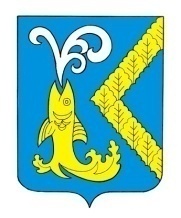     Об утверждении порядка формирования, ведения и обязательного опубликования перечня муниципального имущества Новочелны-Сюрбеевского сельского поселения Комсомольского района Чувашской Республики, свободного от прав третьих лиц (за исключением имущественных прав субъектов малого и среднего предпринимательства)Наименование органаПочтовый адресОтветственное структурное подразделениеФ.И.О. исполнителяКонтактный номер телефонаАдрес электронной почтыАдрес страницы в информационно-телекоммуникационной сети «Интернет» с размещенным перечнем (изменениями, внесенными в перечень)№ п/п Номер в реестре имуществаАдрес (местоположение) объектаСтруктурированный адрес объекта Структурированный адрес объекта Структурированный адрес объекта Структурированный адрес объекта Структурированный адрес объекта Структурированный адрес объекта Структурированный адрес объекта Структурированный адрес объекта Структурированный адрес объекта Структурированный адрес объекта Структурированный адрес объекта № п/п Номер в реестре имуществаАдрес (местоположение) объектаНаименование субъекта Российской Федерации  Наименование муниципального района/городского округа/внутригородского округа территории города федерального значения Наименование городского поселения/сельского поселения/внутригородского района городского округа Вид населенного пункта Наименование населенного пункта Тип элемента планировочной структуры Наименование элемента планировочной структуры Тип элемента улично-дорожной сети Наименование элемента улично-дорожной сети Номер дома (включая литеру) Тип и номер корпуса, строения, владения1 2 3 4 5 6 7 8 9 10 11 12 13 14 Вид объекта недвижимости; движимое имуществоСведения о недвижимом имуществе или его части Сведения о недвижимом имуществе или его части Сведения о недвижимом имуществе или его части Сведения о недвижимом имуществе или его части Сведения о недвижимом имуществе или его части Сведения о недвижимом имуществе или его части Сведения о недвижимом имуществе или его части Вид объекта недвижимости; движимое имуществоКадастровый номерКадастровый номерНомер части объекта недвижимости согласно сведениям государственного кадастра недвижимостиОсновная характеристика объекта недвижимостиОсновная характеристика объекта недвижимостиОсновная характеристика объекта недвижимостиНаименование объекта учетаВид объекта недвижимости; движимое имуществоКадастровый номерКадастровый номерНомер части объекта недвижимости согласно сведениям государственного кадастра недвижимостиТип (площадь - для земельных участков, зданий, помещений; протяженность, объем, площадь, глубина залегания - для сооружений; протяженность, объем, площадь, глубина залегания согласно проектной документации - для объектов незавершенного строительства) Фактическое значение/Проектируемое значение (для объектов незавершенного строительства) Единица измерения (для площади - кв. м; для протяженности - м; для глубины залегания - м; для объема - куб. м) Наименование объекта учетаВид объекта недвижимости; движимое имуществоНомер Тип (кадастровый, условный, устаревший) Номер части объекта недвижимости согласно сведениям государственного кадастра недвижимостиТип (площадь - для земельных участков, зданий, помещений; протяженность, объем, площадь, глубина залегания - для сооружений; протяженность, объем, площадь, глубина залегания согласно проектной документации - для объектов незавершенного строительства) Фактическое значение/Проектируемое значение (для объектов незавершенного строительства) Единица измерения (для площади - кв. м; для протяженности - м; для глубины залегания - м; для объема - куб. м) Наименование объекта учета15 16 17 18 19 20 21 22 Сведения о движимом имуществеСведения о движимом имуществеСведения о движимом имуществеСведения о движимом имуществеСведения о движимом имуществеСведения о движимом имуществеСведения о праве аренды или безвозмездного пользования имуществомСведения о праве аренды или безвозмездного пользования имуществомСведения о праве аренды или безвозмездного пользования имуществомСведения о праве аренды или безвозмездного пользования имуществомСведения о праве аренды или безвозмездного пользования имуществомСведения о праве аренды или безвозмездного пользования имуществомСведения о праве аренды или безвозмездного пользования имуществомСведения о праве аренды или безвозмездного пользования имуществомСведения о праве аренды или безвозмездного пользования имуществомСведения о праве аренды или безвозмездного пользования имуществомСведения о движимом имуществеСведения о движимом имуществеСведения о движимом имуществеСведения о движимом имуществеСведения о движимом имуществеСведения о движимом имуществеорганизации, образующей инфраструктуру поддержки субъектов малого и среднего предпринимательства организации, образующей инфраструктуру поддержки субъектов малого и среднего предпринимательства организации, образующей инфраструктуру поддержки субъектов малого и среднего предпринимательства организации, образующей инфраструктуру поддержки субъектов малого и среднего предпринимательства организации, образующей инфраструктуру поддержки субъектов малого и среднего предпринимательства субъекта малого и среднего предпринимательства субъекта малого и среднего предпринимательства субъекта малого и среднего предпринимательства субъекта малого и среднего предпринимательства субъекта малого и среднего предпринимательства Тип: оборудование, машины, механизмы, установки, транспортные средства, инвентарь, инструменты, иное Государственный регистрационный знак (при наличии) Наименование объекта учета Марка, модель Год выпуска Кадастровый номер объекта недвижимого имущества, в том числе земельного участка, в (на) котором расположен объект Правообладатель Правообладатель Правообладатель Документы основание Документы основание Правообладатель Правообладатель Правообладатель Документы основание Документы основание Тип: оборудование, машины, механизмы, установки, транспортные средства, инвентарь, инструменты, иное Государственный регистрационный знак (при наличии) Наименование объекта учета Марка, модель Год выпуска Кадастровый номер объекта недвижимого имущества, в том числе земельного участка, в (на) котором расположен объект Полное наименование ОГРН ИНН Дата заключения договора Дата окончания действия договора Полное наименование ОГРН ИНН Дата заключения договора Дата окончания действия договора 23 24 25 26 27 28 29 30 31 32 33 34 35 36 37 38 Указать одно из значений: в перечне (изменениях в перечне)Сведения о правовом акте, в соответствии с которым имущество включено в перечень (изменены сведения об имуществе в перечне)Сведения о правовом акте, в соответствии с которым имущество включено в перечень (изменены сведения об имуществе в перечне)Сведения о правовом акте, в соответствии с которым имущество включено в перечень (изменены сведения об имуществе в перечне)Сведения о правовом акте, в соответствии с которым имущество включено в перечень (изменены сведения об имуществе в перечне)Сведения о правовом акте, в соответствии с которым имущество включено в перечень (изменены сведения об имуществе в перечне)Сведения о правовом акте, в соответствии с которым имущество включено в перечень (изменены сведения об имуществе в перечне)Сведения о правовом акте, в соответствии с которым имущество включено в перечень (изменены сведения об имуществе в перечне)Указать одно из значений: в перечне (изменениях в перечне)Наименование органа, принявшего документ Наименование органа, принявшего документ Вид документа Вид документа Реквизиты документа Реквизиты документа Реквизиты документа Указать одно из значений: в перечне (изменениях в перечне)Наименование органа, принявшего документ Наименование органа, принявшего документ Вид документа Вид документа Дата Дата Номер 39 40 40 41 41 42 42 43  Учредитель и издатель:Администрация Новочелны-Сюрбеевского  сельского поселения Комсомольского районаЧувашской Республики Учредитель и издатель:Администрация Новочелны-Сюрбеевского  сельского поселения Комсомольского районаЧувашской Республики Учредитель и издатель:Администрация Новочелны-Сюрбеевского  сельского поселения Комсомольского районаЧувашской РеспубликиАдрес: 429148, с.Новочелны-Сюрбеево ул.Центральная, д.1«б»Телефон: 8(83539)43-2-42, 43-3-86Адрес: 429148, с.Новочелны-Сюрбеево ул.Центральная, д.1«б»Телефон: 8(83539)43-2-42, 43-3-86Тираж:30экз.Тираж:30экз. Отв. за выпуск: Иванов А.С. Отв. за выпуск: Иванов А.С. Отв. за выпуск: Иванов А.С.